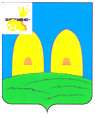 КОМИТЕТ  ОБРАЗОВАНИЯАДМИНИСТРАЦИИ МУНИЦИПАЛЬНОГО ОБРАЗОВАНИЯ«РОСЛАВЛЬСКИЙ РАЙОН» СМОЛЕНСКОЙ ОБЛАСТИП Р И К А Зот 14.05.2019  № 141О проведении Праздника дополнительного образования «Творчество «ВКонтакте» С целью организации эффективной работы учреждений дополнительного образования в муниципальном образовании «Рославльский район» Смоленской области на очередной учебный год, изучения потребностей жителей города Рославля по учреждениям дополнительного образования п р и к а з ы в а ю:1. Провести Праздник дополнительного образования «Творчество «ВКонтакте» (далее – Праздник допобразования) 18 мая 2019 года в 10.00 в парке культуры и отдыха имени 1 Мая.2.Утвердить прилагаемый план проведения Праздника дополнительного образования «Творчество «ВКонтакте».Руководителям муниципальных бюджетных общеобразовательных учреждений муниципального образования «Рославльский район» Смоленской области организовать участие учащихся в Празднике допобразования.4. Ответственность за проведение Праздника допобразования возложить на начальника отдела развития образования и муниципального контроля Рославльского комитета образования Тимофееву С.С.Контроль за исполнением настоящего приказа возложить на заместителя председателя Рославльского комитета образования Алтухову Е.В.Председатель Комитета                                                                                 Н.Н. Гращенко                                   УТВЕРЖДЕН приказом Рославльского комитета образования                           от 14.05.2019 № 141План проведения Праздника дополнительного образования «Творчество «ВКонтакте»- Выставка художественных работ творческих объединений МБУДО «ЦРТДиЮ» декоративно-прикладного направления». (Ответственные: методисты - Кондрашова М.В., Щапова С.Н., педагоги дополнительного образования - Стенин А.А., Евдокимова М.А., Прудникова О.В., Сотников М.Н., Сотникова В.М., Филатова С.В., Помозова М.П.).- Распространение рекламных буклетов о наборе в творческие объединения  МБУДО «ЦРТДиЮ», МБУДО «ЦДЮТТ», МБУДО «СЮН». (Ответственные: педагог дополнительного образования МБУДО «СЮН» - Козунова М.С., педагог дополнительного образования МБУДО «ЦРТДиЮ» - Энкина Н.В., методист МБУДО «ЦДЮТТ» - Трусова Е.М.).- Муниципальная благотворительная акция «Белый цветок» - распространение цветов волонтерами. (Ответственный: методист МБУДО «ЦРТДиЮ» - Никитенко Т.В.).- Проведение мастер-классов по декоративно-прикладному и художественному творчеству. (Ответственные: методисты МБУДО «ЦРТДиЮ» - Кондрашова М.В. (рисунок на стекле), Щапова С.Н. (сувениры из ткани), педагоги дополнительного образования - Евдокимова М.А. (белый цветок), Стенин А.А. (пластелинография), Дыбошина С.Н. (бумагопластика),.- Конкурс рисунка на асфальте «Детство@.ru». (Ответственные: педагоги дополнительного образования  МБУДО «ЦРТДиЮ» - Сотников М.Н., Прудникова О.В.).- Концертная программа творческих объединений МБУДО «ЦРТДиЮ» и учреждений культуры «Творчество ВКонтакте». (Ответственные: педагог организатор Фокина И.С. и педагоги творческих объединений художественного направления МБУДО «ЦРТДиЮ»). - Контактный зоопарк. (Ответственный: педагог дополнительного образования МБУДО «СЮН» - Супроненко И.Э.).- Выставка-распродажа рассады цветочных и овощных культур. (Ответственный: заместитель директора МБУДО «СЮН» - Кабалова Т.М.). - Мастер-класс по выращиванию рассады. (Ответственный: педагог-организатор МБУДО «СЮН» - Винокурова Е.В.).- Выставка моделей «Мини-мотоцикл» и «Багги». (Ответственные: педагоги дополнительного образования МБУДО «ЦДЮТТ» - Смуденков В.А., Смуденков Т.А., Алехин А.Н.).- Выставка судомоделей и авиамоделей. (Ответственные:  заместитель директора МБУДО «ЦДЮТТ» - Курденков Н.А., педагог дополнительного образования МБУДО «ЦДЮТТ» - Дудник В.Р.).-Сеанс одновременной игры в шахматы. (Ответственный: педагог дополнительного образования МБУДО «ЦДЮТТ» - Киселев А.С.).